PERAN PUBLIC RELATIONS OFFICER DALAM MENINGKATKAN KINERJA KARYAWAN DI DINAS OLAHRAGA DAN PEMUDAPROVINSI JAWA BARATStudi Analisis Deskritif Peran Public Relations Officer Dalam Meningkatkan Kinerja Karyawan Di Dinas Olah Raga danPemuda Provinsi Jawa BaratSKRIPSIUntuk Memperoleh Gelar Sarjana Pada Program Studi Ilmu Komunikasi Fakultas Ilmu Sosial Dan Ilmu Politik Universitas PasundanOleh   :Agung Yulianto122050213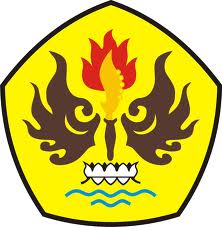 FAKULTAS ILMU SOSIAL DAN ILMU POLITIKUNIVERSITAS PASUNDANBANDUNG2016